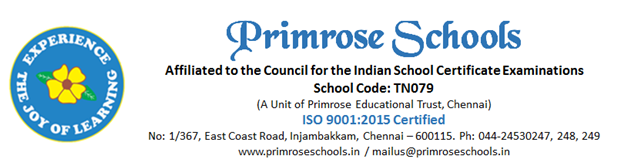 Cir.No.48/PS/INJ/C/2023-2024					                     	30th January 2024TREACHER’S TRIP TO MYSOREDear Teachers, we are happy to organize the teacher’s trip to Mysore for the academic year 2023 – 24. Date: Feb 2nd to Feb 4th.  The details of the trip is given below for your reference, Warm RegardsPrincipal-----------------------------------------------------------------------------------------------------------------------------Teacher Consent Form Please submit this form by 31.01.24 (Wednesday).  Date of Trip – Feb 2nd to Feb 4th. Teacher name:______________________________ Mobile Number: _______________________ (This number will be used for the WhatsApp group)In case of emergency contact: ________________________ ; Phone: ________________________Are you under any regular medication:  Yes          No    If yes, pls specify the medicines taken _________________________________________________Do you require school transport for to and from Chennai Central:  To Central Station        								        From Central Station  	Although each teacher will be taken utmost care and shall comply with all possible safety measures during the trip, I understand that in case of any injury or mishap, I should assist the school’s decision taken in the best interest of my safety.___________________________________ Signature INSTRUCTIONS FOR THE TEACHERS TRIP:Please read all the details given above and make yourself aware of the plan. For any doubts in the plan, contact Ms. Sharmila/Mr. Sivakumar.You are expected to adhere to the plan and assemble on time whenever instructed.We request you to maintain peaceful momentum during the trip. You shall express your needs politely, please do not argue with the organisers. Please ensure that you carry your Aadhar Card or any photo Id proof for the trip.If you are under any regular medication, do not forget to carry necessary medicines and the recent medical prescription that you have from your doctor. In case you have motion sickness during travel, you are requested to carry required medicines and plastic covers. Please carry winter clothes to manage the weather. Always stick with the group. Do not go alone or with small group to any places. Always be with the team. Non-vegetarian food is strictly not allowed during the entire trip.Do not forget to carry necessary gadgets and chargers.You are responsible for the money, gadgets and other things that you carry for the trip. School will not be held responsible for it. A Whatsapp group will be created for the teachers coming for the trip and all communication will be shared in the group.Please bring your own water bottles to fill as and when required from the hotel. Avoid wearing expensive ornaments.Monday is a working day for all teachers. Please do not take leave on Monday.TEDateDayTimeDetailsFeb 2ndFriday6.30 PMSchool bus starts from school to Chennai CentralFeb 2ndFriday8.15 PmReporting at Chennai CentralFeb 2ndFriday9. 15 PmTrain departure from Chennai Central
Train Name - Kaveri Express, Train #  - 16021Feb 3rd Saturday6.40AMReaching MysoreFeb 3rd Saturday7.00 AmReaching Hotel Darshan for refreshment and breakfast Feb 3rd Saturday8.00 Am Breakfast at Hotel DarshanFeb 3rd Saturday8.30Am - 8.00PmSight-seeing Feb 3rd Saturday8.30 PMDinner and stay at Hotel DarshanFeb 4th Sunday8.00 AmBreakfast at Hotel DarshanFeb 4th SundayTill 11.30 AMShopping/sight seeing Feb 4th Sunday12.00 PmLunch at Hotel DarshanFeb 4th Sunday12.30 PmCheckout from HotelFeb 4th Sunday1.30 PmReaching railway station at MysoreFeb 4th Sunday2.15 PmDeparture from Mysore 
Train Name - Shatapti Express, Train # - 12008Feb 4th Sunday9.30 PmReaching Chennai Central Feb 4th Sunday10.00 PmBoarding school Bus at Chennai CentralFeb 4th Sunday11.00 PmReaching school for dispersal 